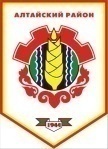 Российская ФедерацияРеспублика ХакасияСовет депутатов Аршановского сельсоветаАлтайского района Республики ХакасияРЕШЕНИЕ26.09.2018 г.         		             с. Аршаново	                                  № 197Заслушав и обсудив вопрос, Совет депутатов Аршановского сельсовета Алтайского района Республики Хакасия РЕШИЛ:1.Информацию о состоянии охраны общественного порядка на территории Аршановского сельсовета принять к сведению.Рекомендовать Администрации Аршановского сельсовета:1)	активизировать работу народной дружины Аршановского сельсовета;2)	совместно с общественными организациями, учреждениями культуры активизировать работу по охране общественного порядка;3)	Администрации Аршановского сельсовета ежемесячно  отчеты о работе ДНД в ОМВД России по Алтайскому району.3. Настоящее решение вступает в силу со дня его принятия.Глава Аршановского сельсовета                                                         Н.А. ТанбаевАлтайского района Республики ХакасияО состоянии охраны общественного порядка на территории Аршановского сельсовета 